 REFERAT STYREMØTE 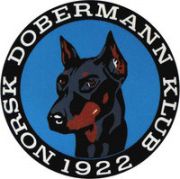 Dato:	26.07.23	Sted: 	Messenger	Tilstede:  Line Amundsen, Kristin Midtsund, Madelen Loranger, Ingar Andersen (deltar første 15 min), Frank Fosse og Ann Kristin AuneSaksliste:63. Økonomi juni – godkjent 64. Maura regnskap – gjennomgått og godkjent.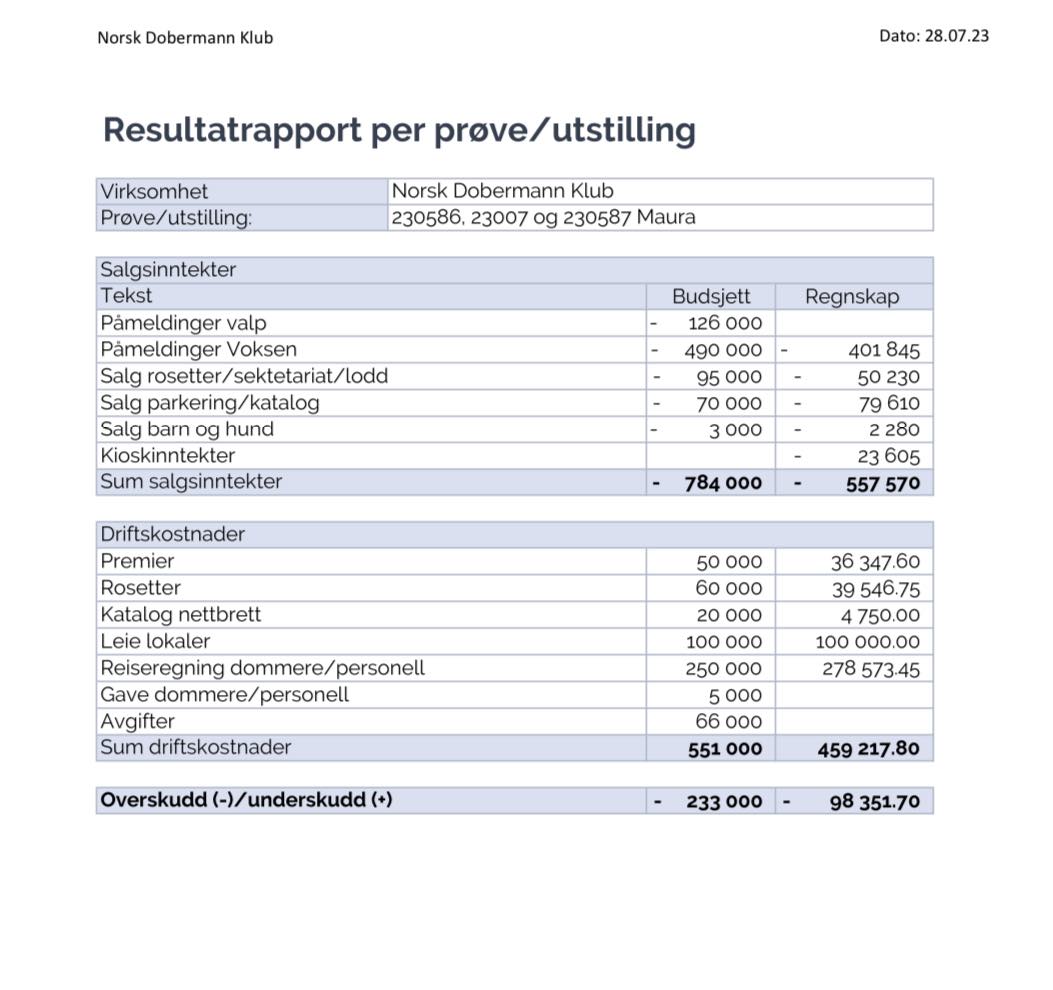 65. Gjennomgå tiltak/endringer som ble vedtatt under GF. Følges opp og iverksettes.66. Klagesak. Behandles konfidensielt.67. Line Urke trukket seg fra styrevervet- Frank G. Fosse går inn som styremedlem frem til GF 2024.68. Sekretær – en rolle med tidkrevende oppgaver, arbeides med hvem som skal ha denne.69. Forespørsel fra UK ifht innkjøp av nettbrett. Vi brukte ipadene til Bjerke I.L på Maura, med I-Zettle. Fungerte godt. UK innvilges 10 000,- kr til kjøp av ipader.70. Klagesaker- følges opp. Behandles konfidensielt.71. NDK trenger ny MH komitè Det skal lages en ”teaser”- for å høre om noen ønsker være med i komiteen fra klubben.72. Søknad fra TG Tromsø om midler for 2023. Søknaden innvilges med kr 5000,-.